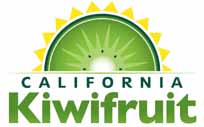 END OF SEASON F.O.B. SALES REPORT INSTRUCTIONSAccording to the Paperwork Reduction Act of 1995, an agency may not conduct or sponsor, and a person is not required to respond to a collection of information unless it displays a valid OMB control number.  The valid OMB control number for this information collection is OMB 0581-0189.  The time required to complete this information collection is estimated to average 45 minutes per response, including the time for reviewing instructions, searching existing data sources, gathering and maintaining the data needed, and completing and reviewing the collection of information.In accordance with Federal civil rights law and U.S. Department of Agriculture (USDA) civil rights regulations and policies, the USDA, its Agencies, offices, and employees, and institutions participating in or administering USDA programs are prohibited from discriminating based on race, color, national origin, religion, sex, gender identity (including gender expression), sexual orientation, disability, age, marital status, family/parental status, income derived from a public assistance program, political beliefs, or reprisal or retaliation for prior civil rights activity, in any program or activity conducted or funded by USDA (not all bases apply to all programs). Remedies and complaint filing deadlines vary by program or incident.Persons with disabilities who require alternative means of communication for program information (e.g., Braille, large print, audiotape, American Sign Language, etc.) should contact the responsible Agency or USDA’s TARGET Center at (202) 720-2600 (voice and TTY) or contact USDA through the Federal Relay Service at (800) 877-8339. Additionally, program information may be made available in languages other than English.  To file a program discrimination complaint, complete the USDA Program Discrimination Complaint Form, AD-3027, found online at http://www.ascr.usda.gov/complaint_filing_cust.html and at any USDA office or write a letter addressed to USDA and provide in the letter all of the information requested in the form. To request a copy of the complaint form, call (866) 632-9992. Submit your completed form or letter to USDA by:  (1) mail: U.S. Department of Agriculture Office of the Assistant Secretary for Civil Rights 1400 Independence Avenue, SW Washington, D.C. 20250-9410;  (2) fax: (202) 690-7442; or (3) email: program.intake@usda.gov.  USDA is an equal opportunity provider, employer, and lender.1.Enter appropriate Handler/Marketer information.Enter appropriate Handler/Marketer information.Enter appropriate Handler/Marketer information.Enter appropriate Handler/Marketer information.Enter appropriate Handler/Marketer information.Enter appropriate Handler/Marketer information.Enter appropriate Handler/Marketer information.Enter appropriate Handler/Marketer information.2.Across the top of columns, enter the type of pack styles shipped during the crop year.  Select pack styles from list below.Across the top of columns, enter the type of pack styles shipped during the crop year.  Select pack styles from list below.Across the top of columns, enter the type of pack styles shipped during the crop year.  Select pack styles from list below.Across the top of columns, enter the type of pack styles shipped during the crop year.  Select pack styles from list below.Across the top of columns, enter the type of pack styles shipped during the crop year.  Select pack styles from list below.Across the top of columns, enter the type of pack styles shipped during the crop year.  Select pack styles from list below.Across the top of columns, enter the type of pack styles shipped during the crop year.  Select pack styles from list below.Across the top of columns, enter the type of pack styles shipped during the crop year.  Select pack styles from list below.Across the top of columns, enter the type of pack styles shipped during the crop year.  Select pack styles from list below.Across the top of columns, enter the type of pack styles shipped during the crop year.  Select pack styles from list below.Across the top of columns, enter the type of pack styles shipped during the crop year.  Select pack styles from list below.Across the top of columns, enter the type of pack styles shipped during the crop year.  Select pack styles from list below.3.For each pack style, enter the total number of containers shipped and gross FOB sales by size for the given crop year.For each pack style, enter the total number of containers shipped and gross FOB sales by size for the given crop year.For each pack style, enter the total number of containers shipped and gross FOB sales by size for the given crop year.For each pack style, enter the total number of containers shipped and gross FOB sales by size for the given crop year.For each pack style, enter the total number of containers shipped and gross FOB sales by size for the given crop year.For each pack style, enter the total number of containers shipped and gross FOB sales by size for the given crop year.For each pack style, enter the total number of containers shipped and gross FOB sales by size for the given crop year.For each pack style, enter the total number of containers shipped and gross FOB sales by size for the given crop year.For each pack style, enter the total number of containers shipped and gross FOB sales by size for the given crop year.For each pack style, enter the total number of containers shipped and gross FOB sales by size for the given crop year.4.Sign and date report.  Sign and date report.  Sign and date report.  Sign and date report.  Sign and date report.  Sign and date report.  Sign and date report.  Sign and date report.  Description Description Description Description Description Description Enter this pack style on report9kg (19.8 lb.) Volume Fill9kg (19.8 lb.) Volume Fill9kg (19.8 lb.) Volume Fill9kg (19.8 lb.) Volume Fill9kg (19.8 lb.) Volume Fill9kg (19.8 lb.) Volume FillVolume FillSingle layer traySingle layer traySingle layer traySingle layer traySingle layer traySingle layer trayTraysContainer with 3-layersContainer with 3-layersContainer with 3-layersContainer with 3-layersContainer with 3-layersContainer with 3-layers3-Layers125 lb. Bins125 lb. Bins125 lb. Bins125 lb. Bins125 lb. Bins125 lb. BinsBinsMaster Container with 20 - 1 lb. BagsMaster Container with 20 - 1 lb. BagsMaster Container with 20 - 1 lb. BagsMaster Container with 20 - 1 lb. BagsMaster Container with 20 - 1 lb. BagsMaster Container with 20 - 1 lb. Bags20/1# BagsMaster Container with 10 - 1kg BagsMaster Container with 10 - 1kg BagsMaster Container with 10 - 1kg BagsMaster Container with 10 - 1kg BagsMaster Container with 10 - 1kg BagsMaster Container with 10 - 1kg Bags10/1kg BagsMaster Container with 6 - 4lb. ClamsMaster Container with 6 - 4lb. ClamsMaster Container with 6 - 4lb. ClamsMaster Container with 6 - 4lb. ClamsMaster Container with 6 - 4lb. ClamsMaster Container with 6 - 4lb. Clams6/4# ClamsMaster Container with 6 - 3lb. ClamsMaster Container with 6 - 3lb. ClamsMaster Container with 6 - 3lb. ClamsMaster Container with 6 - 3lb. ClamsMaster Container with 6 - 3lb. ClamsMaster Container with 6 - 3lb. Clams6/3# ClamsMaster Container with 27 -.8lb ClamsMaster Container with 27 -.8lb ClamsMaster Container with 27 -.8lb ClamsMaster Container with 27 -.8lb ClamsMaster Container with 27 -.8lb ClamsMaster Container with 27 -.8lb Clams27/.8# ClamsMaster Container with 18 - 8 ct. ClamsMaster Container with 18 - 8 ct. ClamsMaster Container with 18 - 8 ct. ClamsMaster Container with 18 - 8 ct. ClamsMaster Container with 18 - 8 ct. ClamsMaster Container with 18 - 8 ct. Clams18/8ct. Clams and net wt. of master containerMaster Container with 20 - 6 ct. ClamsMaster Container with 20 - 6 ct. ClamsMaster Container with 20 - 6 ct. ClamsMaster Container with 20 - 6 ct. ClamsMaster Container with 20 - 6 ct. ClamsMaster Container with 20 - 6 ct. Clams20/6ct. Clams and net wt. of master containerReturnable Plastic Containers, 9kgReturnable Plastic Containers, 9kgReturnable Plastic Containers, 9kgReturnable Plastic Containers, 9kgReturnable Plastic Containers, 9kgReturnable Plastic Containers, 9kgRPC 9kgContainers with 2-layersContainers with 2-layersContainers with 2-layersContainers with 2-layersContainers with 2-layersContainers with 2-layers2-Layers and net wt. of containerEuro Containers, Must include description and net wt. (i.e. Euro 2-layers, 20# )Euro Containers, Must include description and net wt. (i.e. Euro 2-layers, 20# )Euro Containers, Must include description and net wt. (i.e. Euro 2-layers, 20# )Euro Containers, Must include description and net wt. (i.e. Euro 2-layers, 20# )Euro Containers, Must include description and net wt. (i.e. Euro 2-layers, 20# )Euro Containers, Must include description and net wt. (i.e. Euro 2-layers, 20# )Type and net wt. of containerAny other container type/consumer pack must include the description and container net wt.Any other container type/consumer pack must include the description and container net wt.Any other container type/consumer pack must include the description and container net wt.Any other container type/consumer pack must include the description and container net wt.Any other container type/consumer pack must include the description and container net wt.Any other container type/consumer pack must include the description and container net wt.Type and net wt. of containerEND OF SEASON F.O.B. SALES REPORTCROP YEAR 20__/20__Report is due within 30 days after all fruit has been shippedEND OF SEASON F.O.B. SALES REPORTCROP YEAR 20__/20__Report is due within 30 days after all fruit has been shippedEND OF SEASON F.O.B. SALES REPORTCROP YEAR 20__/20__Report is due within 30 days after all fruit has been shippedEND OF SEASON F.O.B. SALES REPORTCROP YEAR 20__/20__Report is due within 30 days after all fruit has been shippedEND OF SEASON F.O.B. SALES REPORTCROP YEAR 20__/20__Report is due within 30 days after all fruit has been shippedEND OF SEASON F.O.B. SALES REPORTCROP YEAR 20__/20__Report is due within 30 days after all fruit has been shippedEND OF SEASON F.O.B. SALES REPORTCROP YEAR 20__/20__Report is due within 30 days after all fruit has been shippedEND OF SEASON F.O.B. SALES REPORTCROP YEAR 20__/20__Report is due within 30 days after all fruit has been shippedEND OF SEASON F.O.B. SALES REPORTCROP YEAR 20__/20__Report is due within 30 days after all fruit has been shippedEND OF SEASON F.O.B. SALES REPORTCROP YEAR 20__/20__Report is due within 30 days after all fruit has been shippedKiwifruit Administrative Committee (KAC)1521 "I" Street, Sacramento, CA  95814Phone #:  (916) 441-0678; Fax #: (916) 446-1063Email: calkiwi@agamsi.comKiwifruit Administrative Committee (KAC)1521 "I" Street, Sacramento, CA  95814Phone #:  (916) 441-0678; Fax #: (916) 446-1063Email: calkiwi@agamsi.comKiwifruit Administrative Committee (KAC)1521 "I" Street, Sacramento, CA  95814Phone #:  (916) 441-0678; Fax #: (916) 446-1063Email: calkiwi@agamsi.comCOMPANY:COMPANY:COMPANY:COMPANY:COMPANY:COMPANY:COMPANY:Kiwifruit Administrative Committee (KAC)1521 "I" Street, Sacramento, CA  95814Phone #:  (916) 441-0678; Fax #: (916) 446-1063Email: calkiwi@agamsi.comKiwifruit Administrative Committee (KAC)1521 "I" Street, Sacramento, CA  95814Phone #:  (916) 441-0678; Fax #: (916) 446-1063Email: calkiwi@agamsi.comKiwifruit Administrative Committee (KAC)1521 "I" Street, Sacramento, CA  95814Phone #:  (916) 441-0678; Fax #: (916) 446-1063Email: calkiwi@agamsi.comCONTACT:CONTACT:CONTACT:CONTACT:CONTACT:CONTACT:CONTACT:Kiwifruit Administrative Committee (KAC)1521 "I" Street, Sacramento, CA  95814Phone #:  (916) 441-0678; Fax #: (916) 446-1063Email: calkiwi@agamsi.comKiwifruit Administrative Committee (KAC)1521 "I" Street, Sacramento, CA  95814Phone #:  (916) 441-0678; Fax #: (916) 446-1063Email: calkiwi@agamsi.comKiwifruit Administrative Committee (KAC)1521 "I" Street, Sacramento, CA  95814Phone #:  (916) 441-0678; Fax #: (916) 446-1063Email: calkiwi@agamsi.comPHONE NUMBER:PHONE NUMBER:PHONE NUMBER:PHONE NUMBER:PHONE NUMBER:PHONE NUMBER:PHONE NUMBER:PACK STYLE - ENTER PACK STYLES  AT THE TOP OF EACH COLUMNPACK STYLE - ENTER PACK STYLES  AT THE TOP OF EACH COLUMNPACK STYLE - ENTER PACK STYLES  AT THE TOP OF EACH COLUMNPACK STYLE - ENTER PACK STYLES  AT THE TOP OF EACH COLUMNPACK STYLE - ENTER PACK STYLES  AT THE TOP OF EACH COLUMNPACK STYLE - ENTER PACK STYLES  AT THE TOP OF EACH COLUMNPACK STYLE - ENTER PACK STYLES  AT THE TOP OF EACH COLUMNPACK STYLE - ENTER PACK STYLES  AT THE TOP OF EACH COLUMNSIZESIZE18+  (# of Containers)18+ Gross FOB Sales20  (# of Containers)20 Gross FOB Sales23  (# of Containers)23 Gross FOB Sales25 (# of Containers)25Gross FOB Sales27/28 (# of Containers)27/28Gross FOB Sales30 (# of Containers)30Gross FOB Sales33 (# of Containers)33Gross FOB Sales36 (# of Containers)36Gross FOB Sales39 (# of Containers)39Gross FOB Sales42 (# of Containers)42Gross FOB Sales45 (# of Containers)45Gross FOB SalesTOTALS (# of Containers)Gross FOB SalesI hereby certify to the best of my knowledge and belief that this report is true and complete.  I understand that records from which this report is compiled are subject to audit and must be preserved for a period of two years:I hereby certify to the best of my knowledge and belief that this report is true and complete.  I understand that records from which this report is compiled are subject to audit and must be preserved for a period of two years:I hereby certify to the best of my knowledge and belief that this report is true and complete.  I understand that records from which this report is compiled are subject to audit and must be preserved for a period of two years:I hereby certify to the best of my knowledge and belief that this report is true and complete.  I understand that records from which this report is compiled are subject to audit and must be preserved for a period of two years:I hereby certify to the best of my knowledge and belief that this report is true and complete.  I understand that records from which this report is compiled are subject to audit and must be preserved for a period of two years:I hereby certify to the best of my knowledge and belief that this report is true and complete.  I understand that records from which this report is compiled are subject to audit and must be preserved for a period of two years:I hereby certify to the best of my knowledge and belief that this report is true and complete.  I understand that records from which this report is compiled are subject to audit and must be preserved for a period of two years:I hereby certify to the best of my knowledge and belief that this report is true and complete.  I understand that records from which this report is compiled are subject to audit and must be preserved for a period of two years:I hereby certify to the best of my knowledge and belief that this report is true and complete.  I understand that records from which this report is compiled are subject to audit and must be preserved for a period of two years:I hereby certify to the best of my knowledge and belief that this report is true and complete.  I understand that records from which this report is compiled are subject to audit and must be preserved for a period of two years:Date:Date:Signature:Signature:Signature:Signature:Signature:Signature:Title:Title: